SEDMIČNI PLAN RADA PO PREDMETIMA ZA PERIOD 23.03.2020. – 27.03.2020.RAZRED I PREDMET:   VII  - Engleski jezik   NASTAVNIK/CI: Dragana  Matić,  Rajka VuksanovićRAZRED I PREDMET:   VII  - Engleski jezik   NASTAVNIK/CI: Dragana  Matić,  Rajka VuksanovićRAZRED I PREDMET:   VII  - Engleski jezik   NASTAVNIK/CI: Dragana  Matić,  Rajka VuksanovićRAZRED I PREDMET:   VII  - Engleski jezik   NASTAVNIK/CI: Dragana  Matić,  Rajka VuksanovićRAZRED I PREDMET:   VII  - Engleski jezik   NASTAVNIK/CI: Dragana  Matić,  Rajka VuksanovićDANISHODIAKTIVNOSTISADRŽAJ/POJMOVINAČIN KOMUNIKACIJEPONEDELJAK23.03.2020.Pronađe tražene podatke iz tekstakoji čita.Čitanje,odgovaranje na pitanja i pisanje.The Magic Amulet e-mail , viberUTORAK24.03.2020.SRIJEDA25.03.2020.ČETVRTAK26.03.2020.Pismeno se izražava o prošlim zbivanjima Pročitati uputstva, prepisati,popuniti rečenice, napisati dijaloge...Upotreba gramatičke jedinice used toe-mail, viberPETAK27.03.2020.Piše kraće funkcionalne tekstovePročitati uputstva i primijeniti ista u vježbanju pisanja I'm tired of...I'm sick of...I'm fed up with...I'm bored with...I used to.....e-mail , viberPOVRATNA INFORMACIJA U TOKU SEDMICE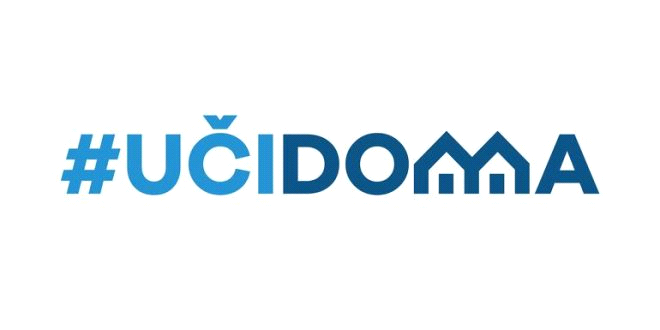 